Anmeldung VK_P10m 2023 / BadenerStei - Auflageschiessen P10 2022 (Jahrgänge 2023)Anmeldung VK_P10m 2023 / BadenerStei - Auflageschiessen P10 2022 (Jahrgänge 2023)Anmeldung VK_P10m 2023 / BadenerStei - Auflageschiessen P10 2022 (Jahrgänge 2023)Anmeldung VK_P10m 2023 / BadenerStei - Auflageschiessen P10 2022 (Jahrgänge 2023)Anmeldung VK_P10m 2023 / BadenerStei - Auflageschiessen P10 2022 (Jahrgänge 2023)Anmeldung VK_P10m 2023 / BadenerStei - Auflageschiessen P10 2022 (Jahrgänge 2023)Anmeldung VK_P10m 2023 / BadenerStei - Auflageschiessen P10 2022 (Jahrgänge 2023)Anmeldung VK_P10m 2023 / BadenerStei - Auflageschiessen P10 2022 (Jahrgänge 2023)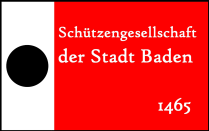 Verein:Name:Vorname:Adresse: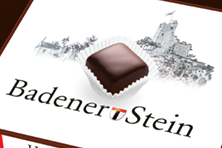 Email:Tel: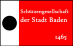 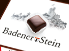 Schiessanlass*Schiessanlass*SchiesszeitenSchiesszeitenSchiesszeitenNameVornameJgLizenzVK_P10BadenerSteiWohnortDatum17:3018:4520:00* Schiessanlass ankreuzenOrt:Datum:Visum: